ПРОЕКТ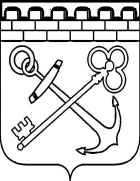 КОМИТЕТ ПО ПЕЧАТИ ЛЕНИНГРАДСКОЙ ОБЛАСТИП Р И К А Зот   «       »              2020  года                                                                                         №Об утверждении положения о конкурсной комиссии по проведению конкурсного отбора среди соискателей, претендующих на получение субсидии из областного бюджета Ленинградской области в целях финансового обеспечения затрат, связанных с производством и распространением продукции в региональном телерадиоэфире федеральных средств массовой информации в рамках государственной программы Ленинградской области «Устойчивое общественное развитие в Ленинградской области» В соответствии с пунктом 1.3 Порядка предоставления субсидии из областного бюджета Ленинградской области в целях финансового обеспечения затрат, связанных с производством и распространением продукции в региональном телерадиоэфире федеральных средств массовой информации в рамках государственной программы Ленинградской области «Устойчивое общественное развитие в Ленинградской области», утвержденного постановлением Правительства Ленинградской области от 15 июня 2020 года № 402, П Р И К А З Ы В А Ю:  Утвердить положение о конкурсной комиссии по проведению конкурсного отбора среди соискателей, претендующих на получение субсидий из областного бюджета Ленинградской области в целях финансового обеспечения затрат, связанных с производством и распространением продукции в региональном телерадиоэфире федеральных средств массовой информации в рамках государственной программы Ленинградской области «Устойчивое общественное развитие в Ленинградской области», согласно приложению к настоящему приказу.Контроль за исполнением настоящего приказа оставляю за собой.Председатель Комитета по печатиЛенинградской области                                                                      К.Н. ВизирякинПриложение к приказу Комитета по печати Ленинградской области от__._______2020 г. № __Положение о конкурсной комиссии по проведению конкурсного отбора среди соискателей, претендующих на получении субсидии из областного бюджета Ленинградской области в целях финансового обеспечения затрат, связанных 
с производством и распространением продукции в региональном телерадиоэфире федеральных средств массовой информации в рамках государственной программы Ленинградской области «Устойчивое общественное развитие 
в Ленинградской области»1. Общие положения1.1. Настоящее Положение устанавливает порядок деятельности конкурсной комиссии по проведению конкурсного отбора среди соискателей на право получения ими субсидий из областного бюджета Ленинградской области в целях финансового обеспечения затрат, связанных с производством и распространением продукции в региональном телерадиоэфире федеральных средств массовой информации.1.2. В своей деятельности конкурсная комиссия руководствуется Конституцией Российской Федерации, федеральным законодательством, Уставом Ленинградской области, областными законами, правовыми актами Губернатора Ленинградской области, правовыми актами Правительства Ленинградской области, нормативными правовыми актами Комитета по печати Ленинградской области, а также настоящим Положением.1.3. Конкурсная комиссия является совещательным коллегиальным органом и осуществляет свою работу на общественных началах. Организационное обеспечение работы конкурсной комиссии осуществляет Комитет по печати Ленинградской области (далее - Комитет).2. Порядок формирования конкурсной комиссии2.1. Конкурсная комиссия формируется Комитетом из числа лиц, обладающих высокой квалификацией и опытом работы в сфере средств массовой информации, в том числе из представителей органов государственной власти Ленинградской области.2.2. В состав конкурсной комиссии входят члены конкурсной комиссии, председатель конкурсной комиссии и секретарь конкурсной комиссии. Общее число членов конкурсной комиссии составляет не менее 8 (восьми) человек.2.3. Председателем конкурсной комиссии является председатель Комитета.3. Полномочия конкурсной комиссии3.1. Персональный состав конкурсной комиссии утверждается правовом актом Комитета.3.2. Председатель конкурсной комиссии осуществляет следующие функции:- руководит деятельностью конкурсной комиссии;- подписывает от имени конкурсной комиссии документы, подготовленные в связи с осуществлением деятельности конкурсной комиссии;- осуществляет иные полномочия, необходимые для организации надлежащей деятельности конкурсной комиссии;- ведет заседание конкурсной комиссии, а также обеспечивает и контролирует выполнение решений конкурсной комиссии.3.3. При временном отсутствии председателя конкурсной комиссии его полномочия осуществляет один из членов конкурсной комиссии, назначаемый председателем конкурсной комиссии.3.4. Члены конкурсной комиссии:- рассматривают заявки, поступившие в связи с проведением конкурсного отбора среди соискателей, претендующих на получение субсидий из областного бюджета Ленинградской области (далее - заявка, конкурсный отбор);- проверяют соответствие соискателей предъявленным к ним требованиями критериям, указанным в подпункте 2) пункта 2.1. Порядка предоставления субсидии из областного бюджета Ленинградской области в целях финансового обеспечения затрат, связанных с производством и распространением продукции в региональном телерадиоэфире федеральных средств массовой информации в рамках государственной программы Ленинградской области «Устойчивое общественное развитие в Ленинградской области»;- проверяют документы и сведения, представленные соискателями, на соответствие требованиям и критериям, указанным в пункте 3.3. Порядка предоставления субсидии из областного бюджета Ленинградской области в целях финансового обеспечения затрат, связанных с производством и распространением продукции в региональном телерадиоэфире федеральных средств массовой информации в рамках государственной программы Ленинградской области «Устойчивое общественное развитие в Ленинградской области»;  - участвуют в обсуждении вопросов, внесенных в повестку дня заседания конкурсной комиссии;- проверяют правильность отражения в протоколе содержания выступлений;- участвуют в заседаниях конкурсной комиссии лично без права замены;-производит подсчет набранных баллов соискателями;-утверждают количество набранных баллов соискателями;  - принимают решение рекомендовать   (не рекомендовать) Комитету по печати Ленинградской области признать соискателя победителем  конкурсного отбора на получение субсидии из областного бюджета Ленинградской области;- осуществляют иные полномочия, необходимые для надлежащего осуществления своей деятельности.3.5. Секретарь конкурсной комиссии:- обеспечивает ознакомление членов конкурсной комиссии с заявками, представленными на конкурсный отбор;- осуществляет подготовку документации для проведения заседания конкурсной комиссии;- ведет протокол заседания конкурсной комиссии;- организует хранение протоколов, составленных в ходе проведения конкурсного отбора, и документов, относящихся к организации конкурсного отбора и деятельности конкурсной комиссии.3.6. Решение конкурсной комиссии по результатам проведения конкурса принимается открытым голосованием простым большинством голосов от общего числа членов конкурсной комиссии, присутствующих на заседании.При равенстве голосов решающим является голос председателя конкурсной комиссии.4. Порядок деятельности конкурсной комиссии4.1. В целях проведения конкурсного отбора конкурсная комиссия:- на первом этапе конкурсного отбора рассматривает конкурсные заявки соискателей, претендующих на получение субсидий из областного бюджета Ленинградской области в целях финансового обеспечения затрат, связанных с производством и распространением продукции в региональном телерадиоэфире федеральных средств массовой информации, проводит анализ на предмет соответствия соискателей критериям отбора, а также на соответствие требованиям Порядка предоставления субсидий, о чем в протоколе делается отметка;- на втором этапе конкурсного отбора осуществляет оценку заявок, о чем в протоколе делается отметка;- обобщает и анализирует результаты рассмотрения заявок;- принимает решение о признании соискателей победителями конкурсного отбора;- рассматривает конфликтные ситуации, возникшие в ходе рассмотрения заявок и проведения конкурсного отбора, и принимает меры по их разрешению;- при необходимости дает разъяснения по вопросам, связанным с проведением конкурсного отбора.4.2. Заседание конкурсной комиссии считается правомочным, если на нем присутствует не менее двух третей от общего числа ее членов.4.3. В случае если член конкурсной комиссии лично (прямо или косвенно) заинтересован в итогах конкурсного отбора или имеются иные обстоятельства, способные повлиять на участие члена конкурсной комиссии в заседании конкурсной комиссии, он обязан проинформировать об этом конкурсную комиссию до начала рассмотрения Заявок и прекратить участие в заседании конкурсной комиссии. Для целей настоящего приказа используется понятие «личная заинтересованность», установленное частью 2 статьи 10 Федерального закона 
от 25.12.2008 № 273-ФЗ «О противодействии коррупции».4.4. К обстоятельствам, исключающим возможность участия члена конкурсной комиссии в заседании конкурсной комиссии, относятся:а) участие (в том числе в течение последних 12 месяцев) члена конкурсной комиссии или его близких родственников в деятельности организации, являющейся соискателем, претендующим на получение субсидии, в качестве учредителя, члена коллегиального органа, единоличного исполнительного органа или работника;б) наличие (в том числе в течение последних 2 лет) у члена конкурсной комиссии или его близких родственников договорных отношений с организацией, являющейся соискателем, претендующим на получение субсидии;в) получение (в том числе в течение последних 2 лет) членом конкурсной комиссии или его близкими родственниками денежных средств, иного имущества, материальной выгоды (в том числе в виде безвозмездно полученных работ, услуг) от организации, являющейся соискателем, претендующим на получение субсидии;г) наличие (в том числе в течение последних 2 лет) у члена конкурсной комиссии или его близких родственников судебных споров с организацией, являющейся соискателем, претендующим на получение субсидии, ее учредителем или руководителем;д) участие (в том числе в течение последних 12 месяцев) члена конкурсной комиссии на безвозмездной основе в работе организации, являющейся соискателем, претендующим на получение субсидии;е) оказание членом конкурсной комиссии содействия организации, являющейся соискателем, претендующим на получение субсидии, в подготовке заявки (за исключением случаев консультирования на безвозмездной основе путем ответов на вопросы по подготовке Заявки);ж) иные обстоятельства, способные повлиять на участие члена конкурсной комиссии в работе конкурсной комиссии.4.5. При наличии обстоятельств, указанных в пункте 4.4 настоящего Положения, ставших известными конкурсной комиссии, конкурсная комиссия принимает решение об исключении члена из конкурсной комиссии на период проведения заседания конкурсной комиссии.4.6. Информация о наличии у члена конкурсной комиссии личной заинтересованности в итогах конкурсного отбора или иных обстоятельствах, способных повлиять на участие члена конкурсной комиссии в работе конкурсной комиссии, а также решения, принятые конкурсной комиссией по результатам рассмотрения такой информации, указываются в протоколе заседания конкурсной комиссии.